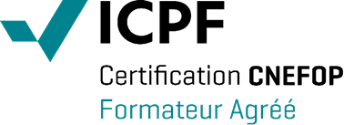 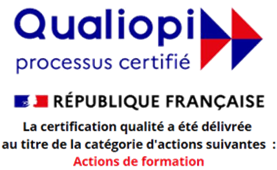 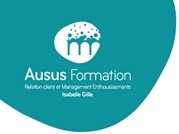 PROGRAMME DE L’ACTION DE FORMATION REALISEE« Réussir sa prise de fonction managériale »Objectifs pédagogiques :A l’issue de cette formation, le stagiaire doit être capable de :Acquérir les outils d’un management opérationnel gagnant/gagnant.Réussir son insertion à la tête d'une équipe existante.Public et Prérequis : Responsables d’équipe, managers opérationnels. Aucun prérequis.Délai d’accès : Limite d’inscription 15 jours avant la date de démarrage de la formation.Durée et lieu : 14h00 heures dans les locaux de l’entreprise du client ou d’Ausus Formation 114-116 rue Albert Poulain 08700 Nouzonville.Contenu pédagogique :Manager c’est 80 % de communication-Découvrir les fondamentaux de la communication interpersonnelle : les principes de transmission d’un message, la communication verbale et non verbale, le cadre de références.-Différencier un fait, une opinion, un sentiment pour communiquer sans préjugé.-Identifier les obstacles à la communication.-Communiquer de manière interactive et empathique : pratiquer l’écoute active et les feedbacks.Manager par objectif-Définir le rôle et les missions d’un manager opérationnel.-Adapter son management : le management situationnel selon Hersey et Blanchard.-Fixer les règles du jeu de son équipe.-Donner un objectif SMART et établir une fiche de mission.-Accompagner, contrôler, recadrer et récompenser ses collaborateurs au quotidien avec la méthode DESC.Construire rapidement son identité managériale-Gérer la relation avec son propre manager : identifier ses attentes implicites et définir vos règles de fonctionnement.-Analyser la situation : identifier ses ressources internes/externes et repérer les rapports de force en présence.-Développer et asseoir sa légitimité en tant que manager.-Prendre en charge une équipe expérimentée : les erreurs à ne pas commettre.Méthodes pédagogiques, techniques et d’encadrement :Questionnaire de recueil des attentes du stagiaire en amont de la formation. Apports théoriques. Exercices pratiques. Echanges.Mises en situation. Elaboration d’un plan de progrès personnel. Remise d’un livret au stagiaire.Suivi et évaluation des résultats :Document d’évaluation de satisfactionAttestation de présence et de formation individualiséeModalités d’évaluation : à chaud (contrôle continu -test ou quizz-mises en situation) et à froid (réunion questions/réponses).Moyens techniques : Salle, ordinateur, vidéoprojecteur, paperboard.Tarif : sur demande.L’intervenante : Isabelle GILLE formatrice depuis 2010, certifiée formatrice ICPF & PSI CNEFOP et référencée Datadock depuis juillet 2017, formée au Codéveloppement Professionnel depuis mars 2019.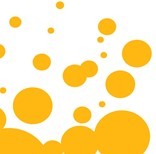 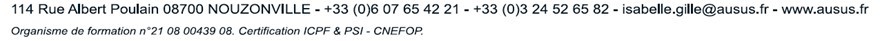 